中国电信广东分公司2019年校园招聘公告中国电信股份有限公司广东分公司是中国电信最大的省级分公司，通信网络与服务网点遍布广东城乡。截至2018年6月，总资产约1400亿元，在岗员工4.5万人，年经营收入近560亿元，位列“广东省百强企业”第21位，为7400多万用户提供智能化的综合信息服务。中国电信广东分公司诚挚欢迎有志于互联网事业的同学加盟，我们将给您一个施展才华、实现自我的大舞台。广东公司2019年招聘职位、流程及注意事项如下：一、招聘对象2019年全日制本科及以上应届毕业生。二、网申截止时间广东省外院校：2018年8月10日——2018年10月13日广东省内院校：2018年8月10日——2018年10月20日网申地址：http://hr.gdtel.com.cn三、招聘职位需求1、职位类别：IT应用开发及通信技术类、市场营销类、和少量财务类综合类岗位。2、基本素质要求：专业知识扎实，学习能力良好，创新进取，勤恳敬业，心理素质好，协作能力强，认同中国电信企业文化。3、学历要求：全日制本科及以上学历、学士及以上学位。4、英语要求：本科生通过国家大学英语四级考试，研究生及以上通过国家大学英语六级考试。四、招聘流程1、在线申请职位对照职位需求与报名条件，在线填写简历、申请职位。每一位学生最多可申请两个单位的职位，同一单位只能申请一个职位。填报时建议参考网站上的求职热度表，以加大录用机会。2、简历筛选通过简历筛选的同学将被邀请参加素质能力笔试，在简历投递后的两周内安排笔试。3、笔试采取在线笔试的形式，在装有摄像头的电脑上进行。4、初面通过笔试的同学将参加初面。参加初面时应携带身份证、学生证、英语等级证书、各类获奖证书、其它资格证书、成绩单等材料的原件及复印件，以及就业推荐表原件。5、综合面试通过初面的同学将参加综合面试。参加综合面试时应携带身份证、学生证、英语等级证书、各类获奖证书、其它资格证书、成绩单等材料的原件及复印件，以及就业推荐表原件。6、体检及录用面试通过且体检合格的同学，将被通知录用，并签订三方协议。五、职业发展与待遇1、顺畅的职业发展通道：以业绩、能力、价值、贡献为导向，设置管理和专业双通道发展路径。2、丰富全面的岗位体系：自主选择职业发展路线，可根据个人发展意向选择不同的岗位模块，多层次多岗位交流锻炼。3、进阶式的人才培养：对近年入职的新员工提供“优培生计划”，对业绩特别优秀、能力特别突出的青年员工提供“青年骨干计划 ”，对各领域专业人才提供“专家计划”，培养行业领先的领军人物。4、完善的薪酬福利保障：除享有国家规定的“五险一金”外，还可享受企业年金、补充医疗保险、住房补贴、人身意外综合险等多样化保障，考虑员工差异化的需求，提供多层次、立体化的福利保障体系。5、以人为本的人文关怀：定期组织技能竞赛、联谊交友、文体活动和给予大家贴心的关怀。六、注意事项填写一份信息真实完整的网上申请表是成功应聘的必备条件。填写时请注意以下事项：1、中国电信广东分公司职位分布在下属21个分公司及若干省公司直属单位。报名时请认真阅读应聘职位说明及资格要求，再选择具体岗位填报。2、网申时填写的课程成绩及相关奖励，在进入后续面试环节后， 请准备好简历、成绩单、四六级证书、相关奖励的证书。3、有较好的才能、突出的特长、丰富的项目经验和社会实践等经历请尽量说明，这将帮助您获得更大的机会。4、您向本公司提供的个人资料，必须真实、有效、准确。在报名截止前，如以上资料有任何改变，请及时予以更新。请对填报的资料负全部责任，如发现您所提供资料有不实之处，我们保留在不通知的情况下取消申请资格的权利。5、为保证能及时与您取得联系，请尽量提供多种通讯方式。在您应聘的各个阶段，我们都会通过手机短信、电话和电子邮件等方式将笔试、面试及录用等信息通知您，请您务必保持相关通信工具的畅通。中国电信广东分公司校园招聘致力于为莘莘学子打造一个专业、开放的发展平台。在这里，拥有精深专业知识和出众能力的优秀专才学子们，获得的不仅仅是一份工作、一个起点，更是一次成长、一个飞跃。我们将为您铺开发展之路，提供开拓创新的机会。对于参加春季实习、暑期实习及“天翼部落”等校园市场拓展活动的毕业生，将根据综合表现择优选拔录用。如果您热情主动、创新进取、团结协作，如果您具有专业特长并着眼于长远发展，我们真诚地欢迎您加入这个充满活力的团队，掀开人生新篇章，共创事业新辉煌！ 加入中国电信广东分公司，世界触手可及！
    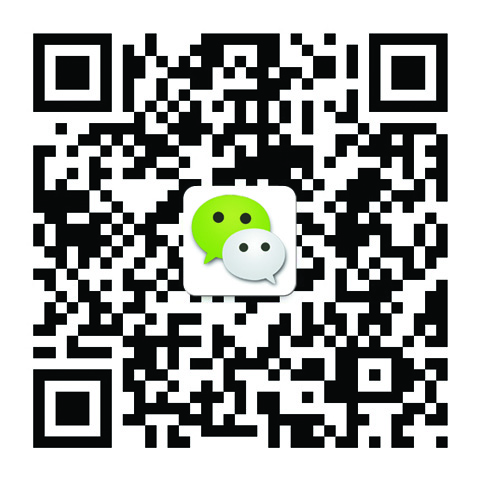     智能时代，邀你来电！